Good Morning Year Three!We hope you are all well? It is still very strange in school. Last Friday we said goodbye to our Year Sixes and this morning we have welcomed back some of our Year Ones.I have uploaded the Literacy for this week. Again, please write the full answers out on paper. Please complete as follows…MondayPages 113 & 115TuesdayPages 117, 119 (activity) & 121WednesdayPages 1 & 2ThursdayPages 5 & 6Friday 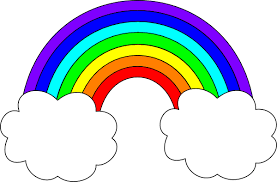 Page 7